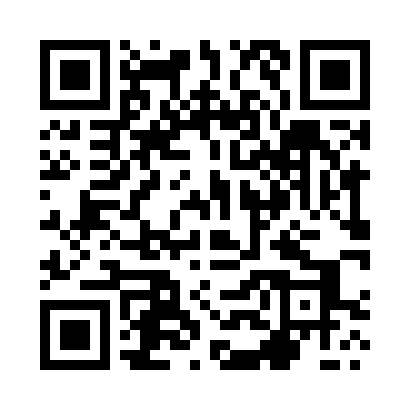 Prayer times for Malechowo, PolandWed 1 May 2024 - Fri 31 May 2024High Latitude Method: Angle Based RulePrayer Calculation Method: Muslim World LeagueAsar Calculation Method: HanafiPrayer times provided by https://www.salahtimes.comDateDayFajrSunriseDhuhrAsrMaghribIsha1Wed2:375:1612:516:018:2710:572Thu2:365:1312:516:038:2910:583Fri2:355:1112:516:048:3110:594Sat2:345:0912:516:058:3310:595Sun2:345:0712:516:068:3511:006Mon2:335:0512:516:078:3711:017Tue2:325:0312:506:088:3811:028Wed2:315:0212:506:098:4011:029Thu2:305:0012:506:108:4211:0310Fri2:304:5812:506:118:4411:0411Sat2:294:5612:506:128:4611:0512Sun2:284:5412:506:138:4711:0513Mon2:274:5212:506:148:4911:0614Tue2:274:5112:506:158:5111:0715Wed2:264:4912:506:168:5311:0816Thu2:254:4712:506:178:5411:0817Fri2:254:4612:506:188:5611:0918Sat2:244:4412:506:198:5811:1019Sun2:244:4312:506:208:5911:1020Mon2:234:4112:516:219:0111:1121Tue2:224:4012:516:229:0211:1222Wed2:224:3812:516:239:0411:1323Thu2:214:3712:516:249:0511:1324Fri2:214:3512:516:259:0711:1425Sat2:204:3412:516:269:0811:1526Sun2:204:3312:516:269:1011:1527Mon2:204:3212:516:279:1111:1628Tue2:194:3112:516:289:1311:1729Wed2:194:2912:516:299:1411:1730Thu2:184:2812:526:299:1511:1831Fri2:184:2712:526:309:1711:19